Уважаемые жители!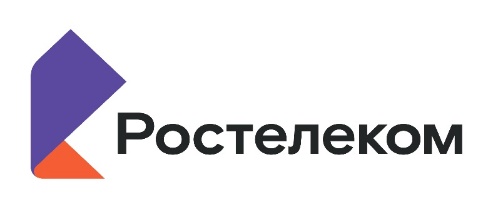 В вашем населённом совместно с Правительством РБ проведено строительство новых оптических сетей связи.До 01.12.2021 подключение и оборудование бесплатно. С декабря: подключение 1500 руб., аренда оборудования 120 руб/мес (дополнительно к абонплате).К новым сетям можно:- подключиться новым абонентам;- переключиться существующим;- подключить камеру видеонаблюдения.Новые сети гарантируют:высокую скорость интернета 100 Мб./сек.;надёжное соединение без перебоев (независимо от      количества абонентов, подключенных на вашей улице);возможность пользоваться интернетом по Wi-Fi с мобильных устройств;бесперебойный телевизионный сигнал с качественным изображением;трансляцию на Ваш смартфон видео с камеры,   установленной в вашем дворе/доме.Для подачи заявки обращаться по телефонам:8-919-146-34-29